Рабочая программа«Подготовка к сдаче и сдача кандидатского экзамена по специальности»для направления 38.06.01  «Экономика», профиль «Экономика и управление народным хозяйством  (по отраслям и сферам деятельности в т.ч. экономика, организация и управление предприятиями, отраслями, комплексами – сфера услуг)»    подготовки научно-педагогических кадров в аспирантуреАвторы программы:Колосницына М.Г., к.э.н., доцент, профессор департамента прикладной экономики,mkolosnitsyna@hse.ruСогласовано Академическим советом аспирантской школы по экономике «20» октября 2016 г.,  протокол № 26Москва - 2016Настоящая программа не может быть использована другими подразделениями университета и другими вузами без разрешения разработчика программы.1.	Область применения и нормативные ссылкиНастоящая программа разработана в соответствии с:Программой-минимум кандидатского экзамена по специальности  08.00.05 «Экономика и управление народным хозяйством  (по отраслям и сферам деятельности в т.ч. экономика, организация и управление предприятиями, отраслями, комплексами – промышленность, сфера услуг)»;Паспортом научной специальности 08.00.05  «Экономика и управление народным хозяйством  (по отраслям и сферам деятельности в т.ч. экономика, организация и управление предприятиями, отраслями, комплексами – промышленность, сфера услуг)»;Образовательным стандартом НИУ ВШЭ;Учебным планом подготовки аспирантов по направлению 38.06.01 «Экономика», профилю «Экономика и управление народным хозяйством  (по отраслям и сферам деятельности в т.ч. экономика, организация и управление предприятиями, отраслями, комплексами – сфера услуг)», утвержденным в  2016 г.2.    Цели освоения дисциплиныЦелью дисциплины является подготовка к сдаче и сдача кандидатского экзамена по специальности в соответствии с научной специальностью подготавливаемой научно-квалификационной работы (диссертации). Компетенции обучающегося, формируемые в результате освоения дисциплиныВ результате освоения дисциплины аспирант должен: Знать: основы микроэкономики, макроэкономики, эконометрики и выбранной научной специальности, специфические черты экономики Российской Федерации.Уметь: кратко зафиксировать письменно основные пункты ответа на поставленные в билете вопросы, устно ответить на вопросы билета и дополнительные вопросы перед комиссией.Владеть навыками применения экономической теории и эконометрических методов при осуществлении профессиональной деятельности.В результате освоения дисциплины аспирант осваивает следующие компетенции:Место в структуре образовательной программыКандидатский экзамен относится к обязательной вариативной части Блока 1. «Дисциплины/ модули») учебного плана по направлению подготовки 38.06.01 «Экономика» профилю «Экономика и управление народным хозяйством  (по отраслям и сферам деятельности в т.ч. экономика, организация и управление предприятиями, отраслями, комплексами – сфера услуг)».Формы контроля знаний 6. Структура кандидатского экзаменаФорма проведения испытания: Кандидатский экзамен проводится в устной форме.Структура кандидатского экзамена:Экзамен состоит из ответа на билет, который включает: один вопрос из раздела «Общая экономическая теория» (Приложение 1), один вопрос из раздела программы «Основы теории управления экономическими системами» (Приложение 2), два вопроса из программы по специализации. Кроме того, в билет включается вопрос по теме диссертационного исследования. Оценка уровня знаний (баллы):Каждый вопрос оценивается по пятибалльной шкале. Итоговая оценка выставляется по 5-бальной шкале по следующему принципу пересчета:"Отлично" - 5 баллов (по 5-балльной шкале);"Хорошо" - 4 балла (по 5-балльной шкале);"Удовлетворительно" - 3 балла (по 5-балльной шкале);"Неудовлетворительно" - 2 балла (по 5-балльной шкале).Критерии оцениванияНевыполнение одного из заданий (или отказ от его выполнения) является, как правило, основанием для выставления неудовлетворительной оценки за кандидатский экзамен в целом.7. Содержание1. Сфера услуг в национальной экономике РоссииРоль и место сферы услуг в системе разделения и кооперации труда. Объективность возникновения и развития сферы услуг. Тенденции и закономерности. Внешняя и внутренняя среда и ее влияние на темпы и направления развития сферы услуг. Экономические законы и их влияние на сферу услуг. Динамика доли услуг в ВВП развитых стран. Классификация и характерные особенности основных услуг, представленных в классификаторе видов экономической деятельности. Интеллектуальные услуги. Отраслевая специализация и кооперация сферы услуг. Экономические методы и критерии обоснования эффективности специализации и кооперации в сфере услуг. Рыночные отношения и их влияние на хозяйственные и управленческие связи предприятий сферы услуг основные направления повышения эффективности использования рыночных инструментов в сфере услуг. Информатизация общественных и экономических связей и роль сферы услуг в этом процессе. Современные теории постиндустриального общества и характерные особенности развития сферы услуг. Сфера услуг и качество жизни населения, их взаимовлияние.2. Субъекты экономических отношений в сфере услугОбщая характеристика хозяйствующих субъектов сферы услуг и их организационно-правовые формы. Особенности разгосударствления и приватизации имущественных комплексов сферы услуг, в том числе социально-культурного назначения. Нормативно правовые условия создания и функционирования предприятий сферы услуг. Социальная инфраструктура сферы услуг и особенности ее воспроизводства и развития. Отраслевой и корпоративный подходы к формированию организации сферы услуг. Принципы размещения предприятий сферы услуг на территориальном, региональном и национальном уровнях. Факторы, влияющие на размещение и эффективность деятельности предприятий сферы услуг. Программно-целевые методы оптимизации размещения, развития и эффективного функционирования предприятий сферы услуг.Современные тенденции развития организационно-экономических форм хозяйствования в сфере услуг. Принципы и факторы выбора оптимальных форм хозяйствования. Научные направления и школы в совершенствовании управления предприятиями сферы услуг. Особенности и характерные элементы построения и оптимизации организационных структур управления в предприятиях сферы услуг.Экономические основы функционирования некоммерческих организаций в сфере услуг. Основные организационные формы управления этими предприятиями.3. Государственное регулирование сферы услугВертикаль и горизонталь отраслевой власти, и место государственного регулирования в обеспечении надежности и безопасности функционирования предприятий (комплексов) сферы услуг. Соотношение рыночных и государственных регуляторов в развитии отраслей и комплексов сферы услуг. Система государственного регулирования предприятий сферы услуг. Принципы и подходы к выработке мер государственного воздействия на предприятия. Характер отношений местных органов власти и предприятий сферы услуг. Отраслевой принцип построения и регулирования предприятий сферы услуг. Межотраслевые комплексы в сфере услуг и проблемы их экономических отношений с государственными структурами.Государственный протекционизм развития социально-значимых организаций сферы услуг. Формы государственной поддержки предприятий сферы услуг.4. Рынок сферы услугТенденции и закономерности возникновения и развития рынка услуг. Рыночные и квазирыночные услуги. Формирование и развитие отраслевых, региональных и национальных рынков услуг. Характер экономических отношений на рынке услуг. Роль государства в развитии и регулировании национального рынка услуг. Спрос на услуги, его проявления и формы удовлетворения. Качественные и количественные параметры предложения на рынке услуг. Система ценообразования и факторы формирующие цены.Конкуренция на рынке услуг. Виды конкуренции. Стратегия и тактика поведения предприятий сферы услуг на различных рынках. Конкурентоспособность предприятий сферы услуг, методы и подходы к ее оценке. Способы, условия, и направления обеспечения конкурентоспособности предприятий сферы услуг. Управление конкурентоспособностью и формирование конкурентных преимуществ. Особенности экономико-управленческих подходов в обеспечении надежности функционирования социально-ориентированных предприятий на рынке услуг.Качество услуг, стандартизация и сертификация услуг. Организационно-экономическое обеспечение стандартов на услуги. Экономический механизм обеспечения безопасности услуг и повышения качества предоставляемых услуг.5. Ресурсный потенциал сферы услуг и его управлениеЭкономические ресурсы: понятие, классификация, воспроизводственная структура.Ресурсы предприятий сферы услуг и их виды. Качественные и количественные характеристики ресурсного потенциала и его влияние на социально-экономическое развитие предприятий сферы услуг. Структура экономических ресурсов сферы услуг. Инновационный потенциал предприятий сферы услуг, его оценка и экономико-организационные условия эффективной реализации. Управление ресурсами предприятия сферы услуг: принципы, подходы, методы.Показатели использования ресурсов. Основные методы и подходы к оценке эффективности использования ресурсов. Современные теории управления ресурсами. Оптимизация ресурсов по объему и структуре на основе теории управления затратами.Материально-вещественные ресурсы сферы услуг, их экономическое содержание и воспроизводство. Инвестиционные ресурсы в развитии материально-технической базы сферы услуг и методы повышения инвестиционной привлекательности.Человеческий ресурс сферы услуг и его значение в эффективности функционирования предприятий. Интеллектуальный потенциал человеческого ресурса и система его воспроизводства. Экономические основы государственного регулирования интеллектуальной собственности в сфере услуг. Образовательные услуги и их трансформация в воспроизводственных процессах ресурсного и инновационного потенциала предприятий сферы услуг.Экономические условия и последствия благотворительности, меценатства и спонсорства в сфере услуг. Управление экономическим ресурсом, приобретаемым на условиях благотворительности.Информационный ресурс и эффективность его использования в сфере услуг.6. Система управления организациями сферы услугОсновные этапы развития теории управления субъектами рыночных отношений в сфере услуг. Организации сферы услуг как специфический объект управления. Элементы системы управления. Методы и виды управления, их использование в сфере услуг. Мотивация персонала в сфере услуг. Особенности мотивационных стимулов в реализации задач обеспечения качества и надежности услуги.Экономические стимулы и их использование в сфере услуг. Принципы формирования комплекса материальных и нематериальных стимулов. Характер взаимодействия организации и персонала в реализации цели организации.Эволюция систем управления в сфере услуг на основе новых информационных технологий. Управление денежными потоками, технологическими процессами формирования и оказания услуг в системе «on-line». Электронная продажа услуг и ее перспективность.Планирование и анализ хозяйственной деятельности в системе управления. Стратегический и тактический планы, методы их обоснования и организация выполнения. Индикативное планирование и его использование для обоснования перспектив развития сферы услуг.Программно-целевое управление в сфере услуг; пределы и возможности использования программ в решении наиболее значимых проблем в развитии сферы услуг.Маркетинг в сфере услуг.7. Эффективность функционирования сферы услугСоциальная и экономическая результативность сферы услуг, их значимость в зависимости от выполняемых функций и роли в решении социально-экономических задач. Показатели и методы оценки эффективности хозяйственной деятельности организаций сферы услуг. Внешние и внутренние эффекты. Теория управления доходами и ее использование в повышении эффективности и качества услуг.Управление качеством услуг с учетом влияния на финансовый, экономический и социальный эффект. Экономико-организационный механизм повышения эффективности и качества услуг.Экономическая прибыль и ее оптимизация в условиях неопределенности рынка. Информационно-методическое обеспечение системы управления результативностью работы организации сферы услуг. Использование современных информационных технологий в повышении эффективности и качества услуг.8. Услуги социальной сферы и их особенности. Виды социальных услуг. Внешние эффекты потребления социальных услуг. Рост расходов на социальные услуги в бюджете государства и его причины. Коммерческие и некоммерческие организации в сфере социальных услуг.8.1. Рынок образовательных услуг и его особенности. Провалы рынка и проблемы справедливости. Образование как инвестиции для индивида и для государства. Роль государства в сфере образования. Квази рынки в сфере образовательных услуг.Формы финансирования образовательной деятельности. Схема бюджетного финансирования образовательных услуг. Внебюджетная деятельность учреждений образования. Налогообложение в сфере образовательных услуг. Направления современной реформы образования в России.8.2. Медицинские услугиСпрос на медицинские услуги как производная спроса на здоровье. Формы государственного регулирования рынка медицинских услуг. Типы систем финансирования здравоохранения. Механизмы формирования средств в системах финансирования здравоохранения. Механизмы объединения средств в системах финансирования здравоохранения. Страховые посредники в здравоохранении. Механизмы взаимодействия поставщиков и покупателей медицинской помощи в различных системах финансирования здравоохранения. Направления реформирования систем финансирования здравоохранения в мире. Перспективы сочетания обязательного и добровольного медицинского страхования. Формы  участия населения в оплате медицинской помощи и перспективы их развития. Направления изменений в организации медицинской помощи в странах с развитой экономикой. Основные направления модернизации системы здравоохранения в России.  Нововведения в системе финансирования здравоохранения в России. Перспективы развития системы лекарственного обеспечения населения. 8.3. Особенности услуг культуры, их виды. Причины государственного вмешательства в сферу культуры. Болезнь Баумоля в производстве услуг культуры. Пути государственного вмешательства на рынке услуг культуры.Прямое и косвенное государственное финансирование услуг культуры. Ваучерное финансирование потребителей услуг культуры и его возможные последствия.8.4. Рынок жилищных услуг и его особенности. Обоснование причин государственного вмешательства на рынке жилищных услуг. Формы государственного вмешательства. Субсидии частному производителю жилищных услуг. Ограничение цен на жилищные услуги. Государство как производитель жилищных услуг. Адресные субсидии потребителю. Направления реформирования ЖКХ в России.8.5. Услуги социальной помощи и социального страхования: принципиальные отличия.Категориальный и адресный принципы оказания социальных услуг: достоинства и недостатки. Проблемы горизонтальной и вертикальной эффективности при предоставлении услуг социальной помощи.Услуги пенсионного страхования, необходимость государственного участия. Преимущества государственного пенсионного страхования перед частным.Альтернативные подходы к построению систем пенсионного страхования: распределительный и накопительный принципы. Их достоинства и недостатки.Направления пенсионной реформы в России.8. Учебно-методическое и информационное обеспечение дисциплиныОсновная литератураБеляков С.А. Лекции по экономике образования. М., ГУ-ВШЭ, 2002.Виханский О.С., Наумов А.И. Менеджмент: Учебник. – М.: Экономистъ, 2008.Жильцов Е.Н. Экономика общественного сектора и некоммерческих организаций. – М.: Изд-во МГУ, 1995.Якобсон Л.И., Колосницына М.Г.(ред.) Экономика общественного сектора. М.: Юрайт, 2014.Шишкин С.В. Экономика социальной сферы . М., ГУ-ВШЭ, 2003.Дополнительная литератураАванесов Ю. А., Клочко А. Н., Васькин Е. В. Основы коммерции на рынке товаров и услуг: Учебник для высших учебных заведений. – М.: ТОО “Люкс – арт”, 1995.Алексеева М.М. Планирование деятельности фирмы – М.: Финансы и статистика, 1997. Андреев С.Н. Маркетинг некоммерческих субъектов. – М.: Издательство «Финпресс», 2002. Прочая литература*Бабич А.М., Егоров Е.В., Жильцов Е.Н. Экономика социального страхования. М., ТЕИС, 1998.Берман Б., Эванс Дж.Р. Розничная торговля: стратегический подход, 8-е издание.: Пер. с англ. – М.: Издательский дом «Вильямс», 2003. Бесплатное здравоохранение: реальность и перспективы. Независимый институт социальной политики. Москва. 2002.Брэддик У. Менеджмент в организации /Пер. с англ. – М.: "ИНФРА-М", 1997. Бухалков М.И. Внутрифирменное планирование: Учебник. – М.: ИНФРА-М, 1999. Восколович Н.А. Маркетинг туристских услуг. – М.:ТЕИС, 2001.Голощапова А.И., Пармененков К.Н., Савкина Р.В. Основы коммерческой деятельности. – М.: Изд-во МГУК, 2000. Джоунс Г. Торговый бизнес: как организовать и управлять / Пер. с англ. – М.: ИНФРА-М, 1996. Жильцов Е.Н. Экономика общественного сектора и некоммерческих организаций. – М.: Изд-во МГУ, 1995.Жильцов Е.Н., Казаков В.Н., Восколович Н.А. Экономика сферы платных услуг. – Казань, 1996.Ефремов B.C. Стратегическое планирование в бизнес-системах. – М.: Издательство "Финпресс", 2001. Колосницына М.Г., Шейман И.М., Шишкин С.В. (ред.). Экономика здравоохранения. М.: ИД ГУ ВШЭ, 2009.Коровкин В.В., Кузнецова Г.В. Торговая деятельность. – М.: ПРИОР,1998. Котлер Ф. Маркетинг в третьем тысячелетии. – М.: АСТ, 2001.Котлер Ф., Боуэн Дж., Мейкенз Дж. Маркетинг. Гостеприимство. Туризм. – М.: ЮНИТИ, 2002.Крис А., Жаллэ Ж. Внутренняя торговля: Пер. с фр. / Общ. ред. В. С. Засашвили. – М.: АО Издательская группа “Прогресс”, 1993.Месхон М. Х., Альберт М., Хедоури Ф. Основы менеджмента: Пер. с англ. – М.: Дело, 1992.Модернизация российского образования: ресурсный потенциал и подготовка кадров. Под ред. Т.Л.Клячко. М., ГУ-ВШЭ, 2002. Морозова Е.Я. Экономика и организация предприятий социально-культурной сферы: Учеб. Пособие/ Е.Я. Морозова, Э.Д. Тихонова. – СПб.: Михайлов, 2002.Петров П.В., Соломатин А.Н. Экономика товарного обращения. – М.:ИНФРА-М, 2001. Романович В.К. Институциональная структура сервиса в сфере услуг. –М.: МГУС, 2001.Российская торговая энциклопедия в 5-ти томах. // Под ред. М.И.Горбачева и Я.Л. Орлова. – М.: РООИиП «За социальную защиту и справедливое налогообложение», 1999.Синецкий Б.И. Основы коммерческой деятельности: Учебник. – М.: Юристъ, 2000. Старобинский Э. Е. Основы менеджмента на коммерческой фирме. – М.: АО “Бизнес-школа Интел- синтез”, 1994.Статистика рынка товаров и услуг: Учебник. И. К. Белявский, Г. Д. Кулагина, А. В. Коротков и др.; Под ред. И. К. Беляевского. М.: Финансы и статистика, 1995.Стиглиц Дж.Ю. Экономика государственного сектора. М.: Изд-во МГУ, 1997.Стратегии адаптации высших учебных заведений: экономический и социологический аспекты. Под ред Т.Л.Клячко. М., ГУ-ВШЭ, 2002.Стукалова И.Б. Регулирование торгового предпринимательства. – М., 2000.Торговое дело: экономика, маркетинг, организация: Учебник. 2-е изд., перераб. и доп. / Под общ. ред. Л.А. Брагина и Т.П. Данько. – М.: ИНФРА-М, 2000.Торговое законодательство Российской Федерации. М.: Современная экономика и право, 1999.Экономика здравоохранения. Под ред. Колосницыной М.Г., Шишкина С.В., Шеймана И.М. М.: ИД ГУ ВШЭ, 2008.Экономика и статистика фирм: Учебник / В.Е. Адамов, С.Д. Ильенкова, Т.П. Сироткина и др. / Под ред. проф. С.Д. Ильенковой. – М.: Финансы и статистика, 1996. Экономика общественного сектора /Под ред. Е.Н. Жильцова, Ж-Д. Лафея. – М.: ТЕИС, 1998.Экономическая теория (политэкономия): Учебник / Под общ. ред. В.И. Видяпина, проф. Г.П. Журавлевой. – М., 2000.Абрютин М. Экономический анализ торговой деятельности: Учебное пособие. – М.: издательство «Дело и Сервис», 2000.Баранов И.Н. и др. Анализ возможностей развития конкуренции в системе медицинского страхования. М.: МОНФ, научные доклады №184, 2006.Виноградова С.Н. Организация и технология торговли. – Мн.: Выcш. школа, 1998. Гостиничный и туристический бизнес: Учебник/ Под ред. Чудновского А.Д. –М.: ЭКМОС, 1999.Гурвич Е., Сонина Ю. Микроанализ российской пенсионной системы. // Вопросы экономики, 2012, №2, сс. 27-51.Даненбург В., Монкриф Р., Тейлор В. Основы оптовой торговли. Практический курс. – СПб.: Нева-Ладога-Онега, 1993.Дашков Л.П., Памбухчиянц В.К. Коммерция и технология торговли: Учебник для студентов высших учебных заведений. 3 –е изд., переработанное и дополненное. – М.: Издательско-книторговый центр «Маркетинг», 2001.Европейские реформы здравоохранения. Под редакцией Солтмана Р. и Фигейроса Ж. Пер. с английского. Москва. Издательство «Весь Мир», 2000.Искусство торговать. / Под общ. ред. С. И. Кумок; – М.: АОЗТ “Московское финансовое объединение”, 1995.Колосницына М.Г. Экономика общественного сектора: государственные расходы. // Экономический журнал Высшей школы экономики. Том 7,  №№2, 3.Клячко Т.Л., Синельников-Мурылев С.Г.  О реформировании системы финансирования вузов. // Вопросы экономики, 2012, №7, сс. 133-146.Клячко Т.Л. Государственное регулирование численности студентов в вузах. М.: МАКС-Пресс, 2006.Клячко Т.Л. и др. Стратегии адаптации высших учебных заведений: экономический и социологический аспекты. М.: ГУ ВШЭ, 2002.Коммерческая и некоммерческая деятельность в социальной сфере / Шейман И.М., Якобсон Л.И. и др. М.: Наука, 1995.Королева С.И. Торговля в условиях экономических реформ России. – М.: Изд. МГУК, 1999.Ле Гранд Дж., Проппер К., Смит С. (2013). Экономический анализ социальных проблем. Пер. с англ. ИД НИУ ВШЭЛе Гранд Дж. Другая невидимая рука: предоставление общественных услуг на основе выбора и конкуренции. М.: Изд-во ИЭП им Е.Т.Гайдара, 2011.Малеева Т.М. (ред.). Обзор социальной политики в России. М.: НИСП, 2007.Малеева Т.М., Овчарова Л.Н. (ред.). Социальная поддержка: уроки кризисов и векторы модернизации. М.: РАНХиГС, 2010.Модернизация образования. В сб.: Обзор экономической политики России за 2003 год. М.: Фонд «Бюро экономического анализа», 2004.Неформальные платежи за медицинскую помощь в России. Научные доклады МОНФ, №142, 2003 (www.mpsf.org ).Орлов-Карба П.А. Обязательное социальное страхование в Российской Федерации. М.: ИД ГУ ВШЭ, 2007.Памбухчиянц В. К. Организация, технология и проектирование торговых предприятий. – М.: ИВЦ "Маркетинг", 1999.Пенсионная реформа: проблемы становления накопительной системы. В сб.: Обзор экономической политики России за 2002 год. М.: Фонд «Бюро экономического анализа», 2003.Пенсионная реформа: социальные и экономические аспекты. М. Институт экономики переходного периода, научные труды, №59Р, 2003 (www.iet.ru )Пенсионная система: модель для России и зарубежный опыт. Научные доклады МОНФ, №140, 2003 (www.mpsf.org ).Раицкий К.А. Экономика организации (предприятия): Учебник – 4 изд. перераб. и доп. – М.: Дашков и К, 2003.Синявская О.В. Политика повышения пенсий последних лет: результаты и ограничения. // SPERO, 2012, №16  (http://spero.socpol.ru/current.shtml )Современный супермаркет. Учебник по современным формам торговли. – М.: «Изд. Жигульского», 2001.Справочник предпринимателя: розничная торговля, оптовая торговля, грузовой транспорт, общественное питание и гостиничное хозяйство. – М.: Наука, 1994.Титова Н.Л. Путь успеха и неудач: стратегическое развитие российских вузов. М.: МАКС-Пресс, 2008.Шишкин С.В., Заборовская А.С. Формы участия населения в оплате социальных услуг в странах с переходной экономикой. М. Институт экономики переходного периода, научные труды, №78Р, 2004 (www.iet.ru )Шишкин С.В. (ред.). Российское здравоохранение: мотивация врачей и общественная доступность. М.: НИСП, 2008.Шевский В.И., Шишкин С.В. Реформирование первичной медицинской помощи: препятствия и перспективы. ИЭПП, научные труды №102Р, 2006.Шейман И.М. Теория и практика рыночных отношений в здравоохранении. М.: ИД ГУ ВШЭ, 2007.Щур Д.Л. Основы торговли. Розничная торговля. Настольная книга руководителя, главбуха и юриста. – М.: Изд. «ДИС», 1999.Щур Д. Л. Основы торговли. Оптовая торговля. – М.: ДиС, 2000.Управление модернизацией в образовании: подходы и механизмы. М., ИРО ГУ-ВШЭ, 2003.Финансовые аспекты реформирования отраслей социальной сферы. М. Институт экономики переходного периода, научные труды, №60Р, 2003 (www.iet.ru )Экономика торгового предприятия: Учебник для вузов / А. М. Гребнев, Ю. К. Баженов, О. А. Габриэлян и др.; Рук. авт. кол. А.М. Гребнев. – М.: Экономика, 1996. Экономические основы культурной деятельности (в 3х томах). Под ред. А.Я.Рубинштейна. Государственный институт искусствознания, Институт социальной экономики. Изд-во «Алетейя», СПб., 2002.Электронный маркетинг: Учеб. пособие/ Под ред. Т.П. Данько, Н.Б. Завьяловой, О.В. Сагиновой. – М.: ИНФРА-М, 2003. Barr, N. (2012), The Economics of the Welfare State. Oxford: Oxford University Press. 5thedn .9. Образовательные технологииПодготовка к сдаче кандидатского экзамена представляет собой самостоятельную внеаудиторную работу аспирантов.10. Программные средстваДля успешного освоения дисциплины, аспирант использует следующие программные средства:MS Word, MS Power PointБраузеры11. Материально-техническое обеспечение дисциплиныУчебные аудитории для самостоятельных занятий оснащены  ноутбуками, с возможностью подключения к сети Интернет и доступом к электронной информационно-образовательной среде НИУ ВШЭ.  ПРИЛОЖЕНИЕ 1Раздел «Общая экономическая теория»В приведенной общей программе (первом разделе) предлагается лишь общий список литературы по экономической теории, который может быть расширен и дополнен в каждом институте или вузе с учётом их особенностей.На экзамене кандидатского минимума по экономической теории аспирант (соискатель) должен продемонстрировать владение категориальным аппаратом экономической теории, знания основных теорий и концепций всех разделов дисциплины, умение использовать теории и методы экономической науки для анализа современных социально-экономических проблем. ВедениеОснову раздела составили ключевые положения разделов «Общей экономической теории»: Политическая экономия, Микроэкономическая теория, Макроэкономическая теория, Институциональная и эволюционная экономическая теория. Раздел разработан Научным советом Московского государственного университета им. М.В.Ломоносова по современной экономической теории, Институтом экономики РАН и кафедрой экономической теории Финансовой академии при Правительстве РФ и дополнен кафедрой экономической теории НИУ ВШЭ.Освоение экономической теории является основой для выявления и осмысления новых или ранее известных фактов, процессов и тенденций, характеризующих формирование, эволюцию и трансформацию социально-экономических систем и институтов, национальных и региональных экономик в исторической ретроспективе, а также анализа направлений и этапов развития экономической мысли во взаимосвязи с социально-экономическими условиями соответствующих периодов и особенностями различных стран и народов.Объектом исследований экономической теории являются реальные экономические связи и процессы, имеющие общезначимый характер; опыт и результаты экономической деятельности в рамках различных социально-экономических систем, цивилизаций, переходных эпох, стран, регионов, отраслей и сфер хозяйства, а также учения и теории, раскрывающие содержание и основные черты экономических отношений, процессов и закономерностей экономического развития.1. Политическая экономия Структура и закономерности развития экономических отношений. Соотношение материального и нематериального в экономических отношениях. Производительные силы: структура, закономерности и формы развития. Место и роль человека в экономике. Мотивация и целевая функция экономической деятельности человека. Внеэкономические факторы в мотивации экономической деятельности. Способ производства как социально-экономическая и технико-производственная целостность. Индивидуальное и общественное производство и воспроизводство в структуре способа производства. Воспроизводство общественного и индивидуального капитала. Эффективность общественного производства.Факторы трансформации способов производства. Влияние технологических укладов на процессы формирования и функционирования экономических структур. Способы и критерии типологизации экономических систем. Формационные и цивилизационные подходы к исследованию экономических систем. Факторы и закономерности эволюции экономических систем. Индустриальная и постиндустриальная системы. Теории «информационной», «постиндустриальной» экономики и «экономики, основанной на знании».Смешанные экономические системы: структура, виды, историческое место. Универсальное и национально-специфическое в экономических системах. Национально-государственные экономические системы. Роль и функции государства и гражданского общества в функционировании экономических систем. Теория государственного (общественного) сектора в экономике. Формирование экономической политики (стратегии) государства. Гуманизация экономического роста. Социальная подсистема экономики: элементы и отношения. Экономическая система и хозяйственный механизм. Закономерности глобализации мировой экономики и ее воздействие на функционирование национально-государственных систем. Теоретическая проблема экономической безопасности.Национальное богатство как результат экономической деятельности общества. Состав, структура и динамика национального богатства. 2. Микроэкономическая теория.Теория потребительского спроса. Спрос, предложение, рыночное равновесие. Сравнительная статика рынка. Динамическое равновесие. Эластичность спроса и предложения: содержание, виды, практическое применение. Поведение потребителя в рыночной экономике: постановка проблемы и основные предпосылки анализа. Государственное регулирование рынка.Теория фирмы. Фирма и рынок как типы организации экономического обмена в обществе. Фирма в рыночной экономике: основные типы, соотношение права собственности и контроля, целевая функция. Неоклассическая теория фирмы. Факторы производства и производственная функция. Производительность факторов производства и научно-технический прогресс. Выбор производственной технологии и принцип наименьших затрат. Концепция X-эффективности. Доход фирмы и ее издержки. Издержки кратко- и долгосрочного периодов. Равновесие (оптимум) фирмы в кратко- и долгосрочном периодах. Неоинституциональная теория фирмы: предпосылки анализа. Значение трансакционных издержек. Теория организации рынков. Рыночная структура: понятие и определяющие признаки. Классификация рыночных структур. Концентрация и централизация капитала и производства. Слияния и поглощения. Диверсификация. Интеграционные процессы на отдельных рынках.Теория конкуренции и антимонопольного регулирования. Совершенная конкуренция как идеальная модель рынка и способ анализа реальных рыночных структур. Монополия: понятие, условия существования, факторы монопольной власти. Виды монополий. Монопольная власть и ее измерение. Ценовая дискриминация. Естественная монополия и дилемма ее регулирования. Неэффективность распределения ресурсов при монополии. Монополии и научно-технический прогресс. Олигополия в рыночной экономике. Стратегия фирмы в олигополистической отрасли. Модели олигополистического рынка (дуополия Курно, модель Бертрана, ломаная кривая спроса» олигополистов,). Ценовая политика олигополий. Неценовая конкуренция на олигополистических рынках. Монополистическая конкуренция: особенности рыночной структуры. Равновесие на монополистически конкурентном рынке. Ценовая и неценовая конкуренция. Монополистическая конкуренция и общественная эффективность. Особенности рыночных структур в российской экономике.Рынки факторов производства: труда, капитала, земли. Особенности формирования спроса и предложения на рынках факторов производства. Концепция производного спроса. Индивидуальное и рыночное предложение на рынке труда. Модели рынка труда: конкурентное и неконкурентное равновесие на рынке труда. Трудовые доходы и их распределение. Теория «человеческого» капитала и эффективной заработной платы. Особенности рынка капитала. Капитал и ссудный процент. Дисконтирование, инвестиционные решения фирмы. Оценка эффективности инвестиций. Спрос и предложение на рынке природных ресурсов. Информация как ресурс, ее отличия от других ресурсов. Неполнота информации. Барьер трансакционных издержек на пути к полной информации. Информационная асимметрия и рынок «лимонов». Фиаско на рынке «лимонов». Риск и неопределенность. Экономический выбор в условиях неопределенности и риска. Функции предпринимательства и его носители в рыночной экономике. Координация производственных ресурсов и несение риска как основные функции предпринимательства. Шумпетеровский предприниматель. Предпринимательство и неопределенность. Особенности рынков ресурсов в современной российской экономике.Теория общего экономического равновесия. Взаимодействие рынков: частичное и общее равновесие. Общее равновесие и эффективность распределения ресурсов. Экономический и социальный оптимум. Парето-оптимальность. Распределение благосостояния при совершенной и несовершенной конкуренции.Теория экономики благосостояния. Факторные доходы и их распределение. Теория благосостояния Пигу. Эффективность и социальная справедливость.3. Макроэкономическая теория Теория национального счетоводства. Система счетов национального дохода: основные показатели и их взаимосвязь. Способы и методы расчета макровеличин. Номинальные и реальные величины. Уровень цен и его показатели. Модель «затраты-выпуск» (В. Леонтьев).Теория макроэкономического равновесия. Совокупный спрос и совокупное предложение. Модели макроэкономического равновесия: классическая и кейнсианская. Мультипликационные эффекты в национальной экономике.Теория экономического роста. Экономический рост как обобщающий показатель функционирования экономики. Рост и эволюция структуры национальной экономики. Источники, факторы и показатели экономического роста. Моделирование экономического роста: набор переменных, особенности факторного анализа. Кейнсианские модели экономического роста. Эффекты мультипликатора и акселератора. Неокейнсианские модели экономического роста: обоснование неустойчивости роста и необходимости его государственного регулирования. Неоклассическая модель роста Р. Солоу: предпосылки и ограничения, инструментарий, факторы и динамика роста. НТП как фактор экономического роста. Проблема границ экономического роста.Теория деловых циклов и кризисов. Экономическая динамика и ее типы. Циклический характер развития современной экономики. Виды циклов. Марксистское объяснение причин кризисов. Кейнсианская трактовка цикличности производства. Колебание уровня инвестиций как фактор неустойчивости макроэкономического равновесия. Модель взаимодействия мультипликатора и акселератора. Монетарная концепция экономических циклов. Экономический цикл как следствие борьбы за перераспределение национального дохода. Теория денег. Деньги: традиционное и современное понимание природы, сущности, функций и форм. Денежная масса и ее структура, денежные агрегаты. Денежный рынок. Спрос на деньги: кейнсианское и монетаристское объяснение. Количественная теория денег. Предложение денег банковской системой. Регулирование денежной массы. Равновесие на рынке денег и факторы его нарушения. Монетарная политика: инструменты, направления, эффективность. Теория макроэкономической нестабильности: инфляция и безработица. Теория инфляции. Инфляция: понятие, показатели, виды. Кейнсианская и монетаристская трактовки причин инфляции. Экономические последствия инфляции. Влияние инфляции на распределение дохода, эффективность производства, предпринимательскую активность. Экономические издержки инфляции. Нарушение экономически рационального целеполагания и Парето - оптимального распределения ресурсов. Антиинфляционная политика: правила, виды, эффективность. Теория безработицы. Понятие «полной» занятости и естественная безработицы. Гистерезис (естественный уровень безработицы как результат фактической истории). Потери от безработицы (закон Оукена). Взаимосвязь инфляции и безработицы. Адаптивные и рациональные ожидания. 4. Институциональная и эволюционная экономическая теория. Институциональная структура общества, институты: процессы, структуры, побуждения, правила. Природа, культура и экономика; экономика и институты; индивид и общество в институциональной системе. Образ жизни и поведение человека, непрерывность человеческой активности и; объективное и субъективное в поведении человека; пределы свободы индивидуального выбора. Технологические основания институциональной структуры экономики; технологические детерминанты фирм, отраслей, структуры экономики. Теория современной корпорации. Наука как социально-экономический институт. Теория коллективных (общественных) действий. Теория трансакций и трансакционных издержек. Технологические уклады, их развитие и смена – материальная основа институционального и экономического развития; инструментальная теория ценности. Теория прав собственности. Спецификация и размывание прав собственности. Историческая эволюция форм собственности.Теория трансакционных издержек. Трансакционные издержки: сущность и классификация.Институциональная теория фирмы. Контрактная концепция. Типы контрактов. Неоинституциональная теория фирмы: теория соглашений. Эволюционная теория экономической динамики (Д. Норт и др.). Создание и эволюция институтов: условия, модели и последствия.Теория переходной экономики и трансформации социально-экономических систем. Многообразие внутренних и внешних факторов трансформаций. Социально-экономические альтернативы. Типы новых переходных экономик. Структура и модели преобразований. Проблемы формирования российской национальной модели экономики. Примерный перечень вопросов к Разделу «Общая экономическая теория»Политическая экономия1. Типологизация экономических систем. Формационные и цивилизационные подходы к исследованию экономических систем. 2. Закономерности глобализации мировой экономики и ее воздействие на функционирование национально-государственных систем.3. Роль и функции государства в экономических системах. Государственный (общественный) сектор в экономике.МикроэкономикаСпрос, предложение, рыночное равновесие. Эластичность спроса и предложения.Поведение потребителя в рыночной экономике: постановка проблемы и основные предпосылки анализа. Фирма в рыночной экономике: основные типы, соотношение прав собственности и контроля, целевая функция. Факторы производства и производственная функция. Издержки кратко- и долгосрочного периодов. Равновесие фирмы в кратко- и долгосрочном периодах.Рыночная структура: понятие и определяющие признаки. Классификация рыночных структур. Монополия: понятие, условия существования, факторы монопольной власти. Виды монополий. Монопольная власть и ее измерение. Естественная монополия и дилемма ее регулирования. Стратегия фирмы в олигополистической отрасли. Модели олигополистического рынка (дуополия Курно, модель Бертрана, ломаная кривая спроса олигополистов). Рынки факторов производства: труда, капитала, земли. Особенности формирования спроса и предложения на рынках факторов производства.Экономический выбор в условиях неопределенности и риска. Взаимодействие рынков: частичное и общее равновесие. Общее равновесие и эффективность распределения ресурсов.МакроэкономикаСистема счетов национального дохода: основные показатели и их взаимосвязь. Теория макроэкономического равновесия. Совокупный спрос и совокупное предложение. Модели макроэкономического равновесия: классическая и кейнсианская.Экономический рост: источники, факторы и показатели. Модели экономического роста.Циклический характер развития современной экономики. Виды циклов. Денежная масса и её структура. Спрос на деньги, факторы его определяющие. Предложение денег банковской системой.Равновесие на рынке денег и факторы его нарушения.Монетарная политика: цели, инструменты, передаточный механизм.Инфляция: понятие, показатели, виды. Экономические последствия и издержки инфляции. Безработица, её виды. Потери от безработицы. Взаимосвязь безработицы и инфляции. Адаптивные и рациональные ожидания. Фискальная политика государства: цели, инструменты.Институциональная экономикаИнституциональная структура общества, институты: процессы, структуры, побуждения, правила. Теория прав собственности.Трансакционные издержки: сущность и классификация.Институциональная теория фирмы.Эволюционная теория экономической динамики.Основная литератураБланшар О. Макроэкономика /Пер. с англ. – М: Изд.дом Гос.ун-та – Высшей школы экономики, 2010.Абель Э., Бернанке Б. Макроэкономика. – СПб.: Питер, 2010. Пиндайк Р., Рубинфельд  Д.  Микроэкономика. —  М.: Дело, 2001.Вэриан Х. Р. Микроэкономика. Промежуточный уровень. Современный подход. – М.: ЮНИТИ, 1997. Макроэкономика: / Аносова А.В., Ким И.А., Серегина С.Ф. и др; под ред. Серегиной С..Ф. М.: Изд-во Юрайт, 2012.Одинцова М.И. Институциональная экономика. М.:Издательство ГУ-ВШЭ. 2009.Шерер Ф., Росс Д. Структура отраслевых рынков. – М.: ИНФРА–М. 1997.Блауг М. Экономическая мысль в ретроспективе. М.: Дело. 1994История экономических учений / Под ред. В. Автономова, О. Ананьина, Н. Макашевой. — М.: Инфра – М, 2000.Кузьминов Я., Бендукидзе К., Юдкевич М. Курс институциональной экономики: институты, сети, трансакционные издержки, контракты. – М.: ИД ГУ-ВШЭ. 2006.Дополнительная литератураГребенников П.И., Леусский А.И., Тарасевич Л.С.Микроэкономика.  –  М: Изд-во Юрайт, 2011.Шагас Н.Л., Туманова Е.А. Макроэкономика: элементы продвинутого подхода - М.: ИНФРА - М. 2010.Прочая литература*Агапова Т.А., Серегина С.Ф. Макроэкономика. — М.: ДиС, 2008, М: Маркет ДС, 2009., М: «Синергия» 2013.Дорнбуш Р., Фишер С. Макроэкономика. М.: Изд-во МГУ, 1997.Институциональная экономика: новая институциональная экономическая теория. /Под ред. А.А.Аузана. – М.: ИНФРА-М. 2005.Самуэльсон П., Нордхаус В. Экономика. 18-е изд. Пер с англ. – М.: «Вильямс», 2008.Селегмен Б. Основные течения современной экономической мысли. — М., 1968.Аникин А.В. Юность науки. — М., 1979.Аникин А.В. Путь исканий. — М., 1990.Всемирная история экономической мысли. / Гл. ред. В.Н. Черковец. - М.: Мысль, 1987-1997. - Т.1-6.Экономическая теория. (The New Palgrave) Под ред. Дж. Итуэлла, М. Милгейта, П. Ньюмена. М.: Инфра-М. 2004.Панорама экономической мысли конца ХХ в. Ред.: Д. Гринэуэй, М. Блини, И. Стюарт. СПб.: Экономическая школа. 2002КейнсДж.М. Общая теория занятости, процента и денег / Пер. с англ. — М.: Прогресс, 1978.Маркс К. Капитал. Т. 1—3 // Маркс К., Энгельс Ф. Соч. —2-е изд. — Т.23—25.Маршалл А. Принципы политической экономии / Пер. с англ. — М.: Прогресс, 1983.Норт Д. Институты, институциональные изменения и функционирование экономики. - М.: Начала. 1997. Шаститко А.Е. Неоинституциональная экономическая теория. – М.: ТЕИС, 1999. Шумпетер Й. История экономического анализа: В 3-х т. — СПб., 2001. ПРИЛОЖЕНИЕ 2Раздел «Основы теории управления экономическими системами»Предмет, сущность и содержание теории управленияСущность и функции управления. Наука управления, ее методы познания. Принципы управления экономическими системами, формы и методы их реализации. Эволюция теорий управления, современные теории управления. Управление и менеджмент. Этапы развития теории и практики менеджмента. Современные теории организации. Принципы управления. Научные подходы и виды управления экономическими системами (традиционный или проблемно-ориентированный, процессный, системный, ситуационный, синергетический). Понятие системы управления.Объекты и субъекты управленияЭкономические системы как объект управления. Понятие, структура и классификация экономических систем по различным признакам (масштаб, сфера действия, формы собственности). Основные подсистемы и элементы экономической системы как объекты управления. Жизненный цикл экономической системы (формирование, развитие, дезинтеграция/распад) и прогнозирование развития экономических систем. Фазы развития экономической системы как объекты управления. Субъекты управления экономическими системами. Государство и корпорации. Транснациональные и региональные субъекты управления. Менеджеры как субъекты управления. Функции управленияФункции управления: сущность и объективные предпосылки их развития. Место и роль функций в управленческом процессе. Классификация функций управления. Анализ как функция управления. Анализ организации и внешней среды ее деятельности. Планирование и прогнозирование в системе управления. Виды и системы планирования (нормативное и индикативное; программно-целевое и стратегическое; долгосрочное, среднесрочное и краткосрочное планирование). Подходы к прогнозированию и виды прогнозов. Организация и координация как функции управления. Содержание и принципы организации управления. Мотивация и стимулирование как функции управления. Природа, содержание и структура мотивации. Модели мотивационного управления. Мотивационное управление и результативность труда. Коммуникация как функция управления. Понятие коммуникации, ее основные характеристики. Значение коммуникации в постиндустриальном обществе. Контроль как функция управления. Сущность и виды контроля. Бенчмаркинг и современные тенденции развития контроля.Организация управленияОрганизационно-правовые формы различных коммерческих и некоммерческих организаций (в том числе виртуальных), их объединений (ассоциации, союзы, финансово-промышленные группы, сети и др.) Стадии жизненного цикла организаций. Новые формы функционирования и развития' организаций как объектов управления. Теория и практика управления интеграционными образованиями. Управление в государственной организации и в коммерческой фирме: общее и особенное. Организационные формы управления. Сущность организационной структуры управления. Виды организационных структур. Система органов управления. Пути развития системы управления в новых условиях. Методы управленияОсновные методы управления, их классификация. Взаимосвязь функций управления, процессов принятия и осуществления управленческих решений. Методы выполнения функций управления. Методы и этапы процесса принятия и осуществления управленческого решения. Методы решения слабо структурированных и сильно структурированных проблем. Построение дерева целей. Информационные системы поддержки принятия управленческих решений. Реализация решения. Контроль осуществления решения и получения ожидаемых результатов. Методы координации и формы регламентации управленческой деятельности.Основные виды и технологии управления в организацияхУправление (руководство) организацией в целом. Культура организации и стиль руководства. Понятие, сущность и функции культуры организации, ее место в системе управления. Понятие и виды стиля руководства организацией. Роль лидерства и основные черты эффективного лидера. Управление изменениями и нововведениями. Концепция организационной подвижности. Теория и практика слияния и поглощения компаний. Реформирование предприятий: концепция, модель, программа. Реструктуризация: понятие, виды и возникающие проблемы. Организация мониторинга и контроль хода изменений. Сущность инновационного менеджмента, управленческие и технологические инновации. Принципы, методы и процесс организации нововведений.Управление риском. Понятие и критерии риска. Виды и факторы рисков. Анализ и оценка риска. Методы регулирования и оптимизации риска.Управление качеством. Понятие управления качеством. Принципы и виды управления качеством. Международные системы управления качеством.Управление человеческими ресурсами и кадровые технологии. Понятия человеческих ресурсов. Развитие человеческих ресурсов. Системы управления человеческими ресурсами организации. Обучение персонала. Управление человеческими ресурсами в концепции всеобщего управления качеством. Сущность, структура и специфика кадровых технологий. Содержание и основные функции оценки персонала. Отбор как кадровая технология. Управление карьерой персонала.Маркетинг и маркетинговые технологии в менеджменте. Сущность и функции маркетинга. Основные субъекты и виды маркетинга. Особенности некоммерческого маркетинга. Основные технологии маркетинга. Перспективы маркетинга в XXI веке. Мониторинг и технологии мониторинга в менеджменте. Сущность и функции мониторинга. Основные субъекты и виды мониторинга. Особенности мониторинга в государственном и муниципальном управлении. Основные технологии мониторинга.Информационные и коммуникационные технологии в менеджменте. Понятие и сущность информационных и коммуникационных технологий. Виды информационных и коммуникационных технологий. Роль геоинформационных (ГИС) и Интернет технологий в управлении организациями. Современные тенденции развития экономических систем и управления экономическими системамиПонятие и характерные черты новой экономики («экономики знаний»). Изменение в содержании традиционных функций и форм управления. Понятие интеллектуального капитала и его роль в новой экономике. Управление формированием и развитием интеллектуального капитала; менеджмент знаний. Обучение как функция управления. Новые свойства информационного ресурса и роль информационных и коммуникационных технологий в производстве и управлении. Современные и перспективные формы и структуры организации управления (сетевые, виртуальные).Основная литератураВиханский О.С, Наумов А.И. Менеджмент: учебник для ВУЗов– М. 2008.Мескон М., Альберт М., Хедоури Ф. Основы менеджмента. – М., 1997Кастельс М. Информационная эпоха. – М. 2000Минцберг Г. и др. Стратегический процесс. Концепции, проблемы, решения.– М. 2001.Кантер Р.М. Рубежи менеджмента. – М. 1999.Дополнительная литератураТеория управления. Учебник. Под ред. А.Л. Гапоненко и А.П. Панкрухина– М.:РАГС, 2003.Фатхутдинов Р.А. Конкурентоспособность организации в условиях кризиса. Экономика, маркетинг, менеджмент. – М. 2002.Прочая литература*Основы менеджмента. Учебное пособие для вузов. Научный редактор А.А. Радугин – М. 1997Дракер. П. Управление, нацеленное на результаты. – М. 1992Друкер. П. Рынок: как выйти в лидеры. Практика и принципы. – М. 1992.Друкер П. Задачи менеджмента в XXI веке. – М. 2000.Санталайнен Т. и др. Управление по результатам. – М. 1988Питерс Т., Уотермен Р. В поисках эффективного управления. – М.1986.Бойет Дж. Г. и Бойет Дж. Т. Путеводитель по царству мудрости. – М., 2001.Дойль П. Менеджмент. Стратегия и тактика. – М. 1999.Байе М.Р. Управленческая экономика и стратегия бизнеса. – М. 1999.Львов Д.С. Экономика развития. – М. 2001.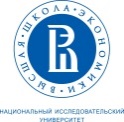 Национальный исследовательский университет «Высшая школа экономики»
Рабочая программа «Подготовка к сдаче и сдача кандидатского экзамена по специальности» для направления 38.06.01  «Экономика», профиля  «Экономика и управление народным хозяйством  (по отраслям и сферам деятельности в т.ч. экономика, организация и управление предприятиями, отраслями, комплексами – сфера услуг)»    Компетенция 
(указываются в соответствии с ОС НИУ ВШЭ)Код по ОС  НИУ ВШЭДескрипторы – основные признаки освоения (показатели достижения результата)Формы и методы обучения, способствующие формированию и развитию компетенцииУниверсальные компетенцииУК -1Способность к критическому анализу и оценке современных научных достижений, в том числе в междисциплинарных областяхЛекционные и семинарские занятия с разбором примеров современных исследований, самостоятельная работа по изучению литературы и источниковУниверсальные компетенцииУК-2Способность генерировать оригинальные теоретические конструкции, гипотезы и исследовательские вопросыЛекционные и семинарские занятия с разбором примеров современных исследований, самостоятельная работа по изучению литературы и источников Универсальные компетенцииУК-3Способность выбирать и применять методы исследования, адекватные предмету и задачам исследованияЛекционные и семинарские занятия с разбором примеров современных исследований, самостоятельная работа по изучению литературы и источников Универсальные компетенцииУК-4Способность собирать, анализировать, обрабатывать и хранить данные в соответствии с общепринятыми научными и этическими стандартамиЛекционные и семинарские занятия с разбором примеров современных исследований, самостоятельная работа по изучению литературы и источников Универсальные компетенцииУК-5Способность осуществлять комплексные исследования, в том числе междисциплинарные, на основе целостного системного научного мировоззренияЛекционные и семинарские занятия с разбором примеров современных исследований, самостоятельная работа по изучению литературы и источников Компетенция 
(указываются в соответствии с ОС НИУ ВШЭ)Код по ОС  НИУ ВШЭДескрипторы – основные признаки освоения (показатели достижения результата)Формы и методы обучения, способствующие формированию и развитию компетенцииОбщепрофессиональные компетенцииОПК-1Способность проводить теоретические и экспериментальные исследования в области экономики и менеджмента, в том числе с использованием новейших информационно-коммуникационных технологийСамостоятельная работа по изучению литературы и источников; выступление с докладами и разбором примеров современных исследований на заседаниях общего научно-исследовательского семинараОбщепрофессиональные компетенцииОПК-2Способность к разработке новых методов исследования их применению в самостоятельной научно-исследовательской деятельности в области экономики и менеджмента с учетом правил соблюдения авторских правСамостоятельная работа по изучению литературы и источников; выступление с докладами и разбором примеров современных исследований на заседаниях общего научно-исследовательского семинараПрофессиональные компетенцииПК-2Способность решать поставленные задачи с использованием новейшего отечественного и зарубежного опыта и с применением современных технических средств и информационных технологийУчастие в научных и учебных семинарах, мастер-классах, летних школах, выступление на  научных конференцияхПрофессиональные компетенцииПК-3Способность  использовать экономические методы и теории при осуществлении профессиональной деятельностиПосещение лекций, участие в научных и учебных семинарах, мастер-классах, выступление на  научных конференцияхКомпетенция 
(указываются в соответствии с ОС НИУ ВШЭ)Код по ОС  НИУ ВШЭДескрипторы – основные признаки освоения (показатели достижения результата)Формы и методы обучения, способствующие формированию и развитию компетенцииПрофессиональные компетенцииПК-4Способность оформлять и представлять результаты деятельности в доступной целевой аудитории (научные, общественные круги, властные структуры) формеВыступление с докладами и разбором примеров современных исследований на заседаниях общего научно-исследовательского семинара и самостоятельная работа по изучению литературы и источниковПрофессиональные компетенцииПК-6Способность к ведению научно-исследовательской работы в образовательной организации, в том числе руководство научно-исследовательской работой студентовПосещение лекций, участие в научных и учебных семинарах, мастер-классах, выступление на  научных конференцияхТип контроляФорма контроляПолугодиеПараметрыИтоговыйКандидатский экзамен1Устный экзамен, собеседование по билетамБаллыОтвет полный без замечаний, продемонстрированы знания по специальной дисциплине5Ответ полный, с незначительными замечаниями4Ответ не полный, существенные замечания3Ответ на поставленный вопрос не дан2